RESULTADO FINAL DA SELEÇÃO ML 2012 – QUADRO DE ORIENTADORESProf.ª Dr.ª Maria do Socorro Beltrão MacieiraCoordenadora ML/UNIR – Portaria 0199/GRFundação Universidade Federal de RondôniaNúcleo de Ciências HumanasPrograma de Pós-Graduação em LetrasMestrado Acadêmico em Letras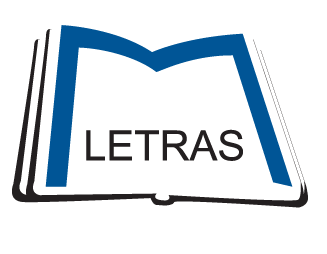 